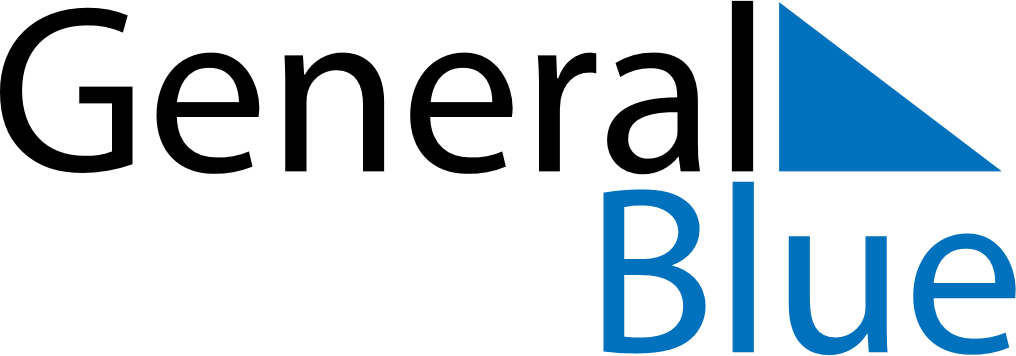 February 2172February 2172February 2172February 2172February 2172SundayMondayTuesdayWednesdayThursdayFridaySaturday1234567891011121314151617181920212223242526272829